Перечень малых творческих групп педагогов ДДЮТ на 2018-19 учебный год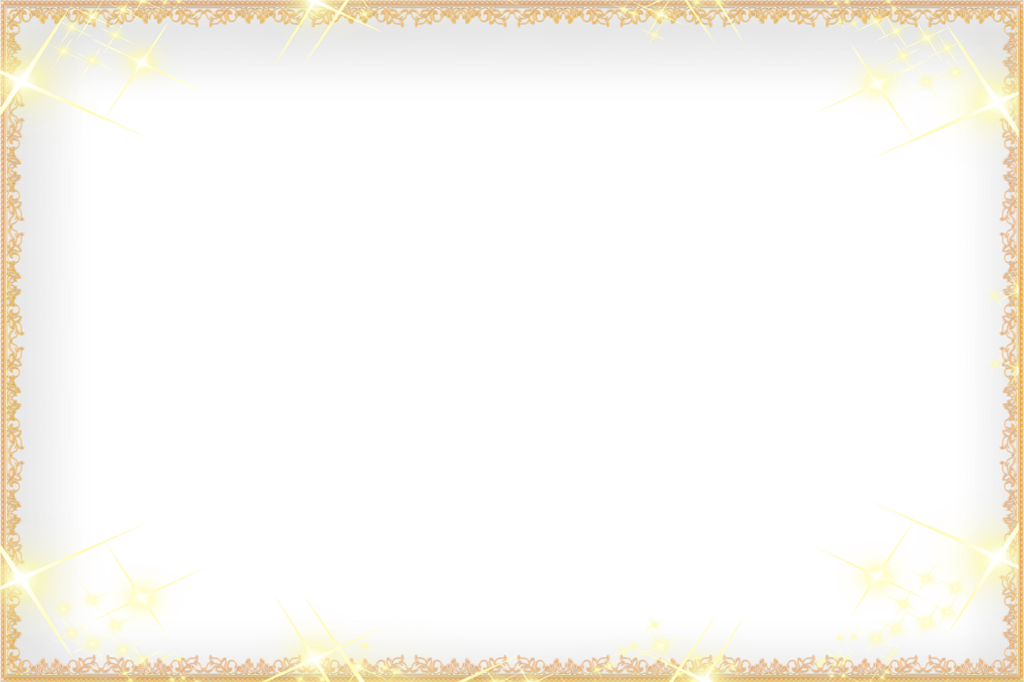 Цель  работы: повышение профессионально-личностного саморазвития, развитие методической активности, представление собственного опыта, обновление  содержания педагогической деятельности.Название РуководительПредполагаемый результатМТГ «Виртуальная экскурсия»Методист Оборина Н.А.Разработка и апробация виртуальных экскурсий для обучающихся. Пополнение УМК.Экспериментальная лаборатория «Мульттерапия на учебных занятиях»Педагог ДОШибанова Т.Г.Разработка и апробация занятий  с использованием технологии Экспериментальная лаборатория «Использование шоу – технологий на учебных занятиях»Педагог ДОРязанова О.Н.Разработка и апробация занятий (мероприятий) с использованием технологии Консалтинг – пункт «Портфолио педагога»Педагог ДОЧерепахина М.И.Аттестация педагога на заявленную категорию Экспериментальная лаборатория Дистанционное образованиеМетодист Оборина Н.А.Разработка дистанционного курса к ДООП и его апробацияПроект «От всей души»МетодистОборина Н.А.Проведение мастер – классов, занятий из опыта работы педагога для коллег.Психологические занятия с педагогамиПсихологБабурина Т.Н.Поддержка психологического здоровья педагогов